МИНИСТЕРСТВО ПРОСВЕЩЕНИЯ РОССИЙСКОЙ ФЕДЕРАЦИИ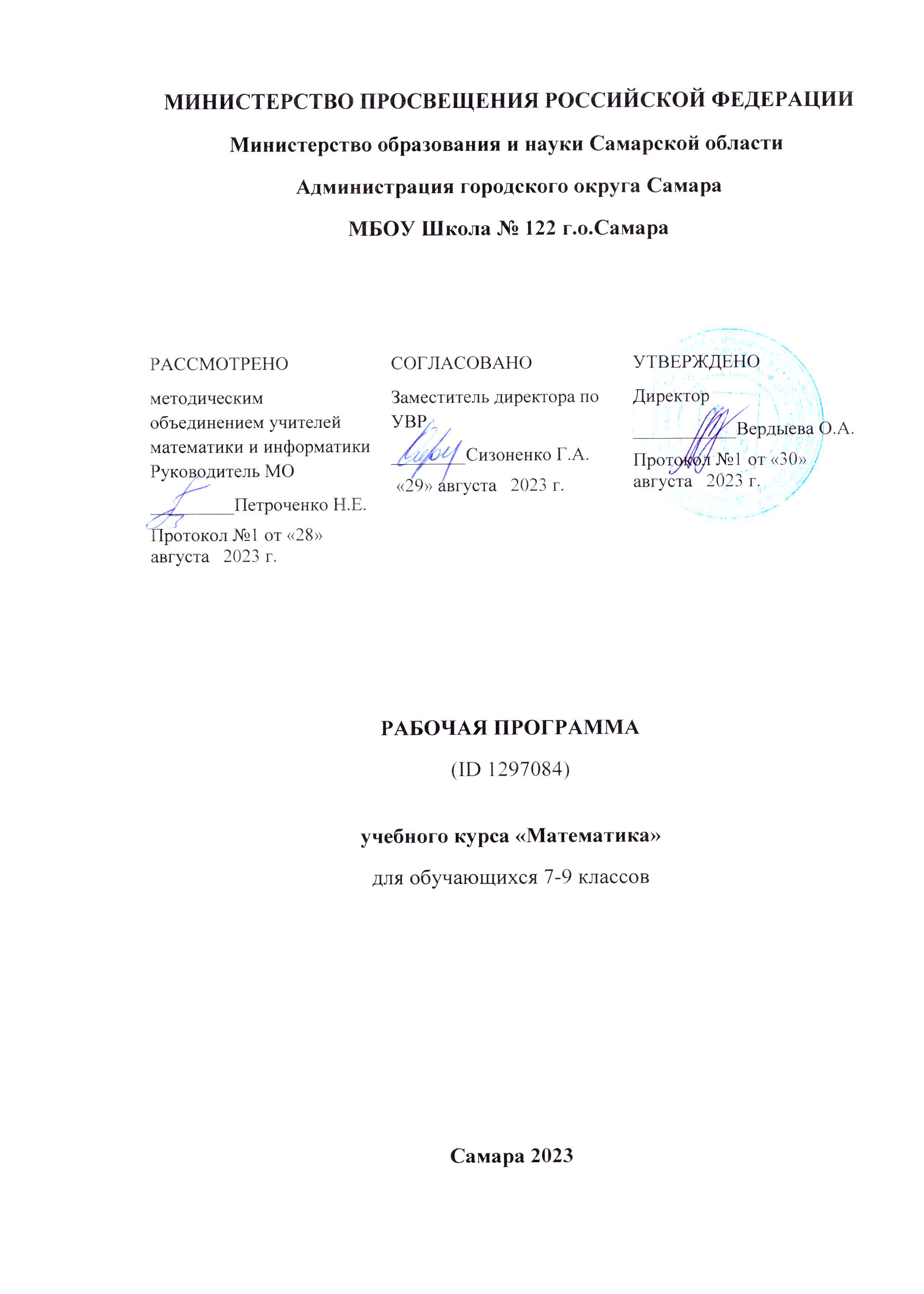 ‌Министерство образования и науки Самарской области ‌‌ ‌Администрация городского округа Самара‌​МБОУ Школа № 122 г.о.Самара‌РАБОЧАЯ ПРОГРАММА(ID 1297084)учебного курса «Математика»для обучающихся 7-9 классов ​Самара‌ 2023‌​ПОЯСНИТЕЛЬНАЯ ЗАПИСКААлгебра является одним из опорных курсов основного общего образования: она обеспечивает изучение других дисциплин, как естественно-научного, так и гуманитарного циклов, её освоение необходимо для продолжения образования и в повседневной жизни. Развитие у обучающихся научных представлений о происхождении и сущности алгебраических абстракций, способе отражения математической наукой явлений и процессов в природе и обществе, роли математического моделирования в научном познании и в практике способствует формированию научного мировоззрения и качеств мышления, необходимых для адаптации в современном цифровом обществе. Изучение алгебры обеспечивает развитие умения наблюдать, сравнивать, находить закономерности, требует критичности мышления, способности аргументированно обосновывать свои действия и выводы, формулировать утверждения. Освоение курса алгебры обеспечивает развитие логического мышления обучающихся: они используют дедуктивные и индуктивные рассуждения, обобщение и конкретизацию, абстрагирование и аналогию. Обучение алгебре предполагает значительный объём самостоятельной деятельности обучающихся, поэтому самостоятельное решение задач является реализацией деятельностного принципа обучения.В структуре программы учебного курса «Алгебра» для основного общего образования основное место занимают содержательно-методические линии: «Числа и вычисления», «Алгебраические выражения», «Уравнения и неравенства», «Функции». Каждая из этих содержательно-методических линий развивается на протяжении трёх лет изучения курса, взаимодействуя с другими его линиями. В ходе изучения учебного курса обучающимся приходится логически рассуждать, использовать теоретико-множественный язык. В связи с этим в программу учебного курса «Алгебра» включены некоторые основы логики, представленные во всех основных разделах математического образования и способствующие овладению обучающимися основ универсального математического языка. Содержательной и структурной особенностью учебного курса «Алгебра» является его интегрированный характер.Содержание линии «Числа и вычисления» служит основой для дальнейшего изучения математики, способствует развитию у обучающихся логического мышления, формированию умения пользоваться алгоритмами, а также приобретению практических навыков, необходимых для повседневной жизни. Развитие понятия о числе на уровне основного общего образования связано с рациональными и иррациональными числами, формированием представлений о действительном числе. Завершение освоения числовой линии отнесено к среднему общему образованию.Содержание двух алгебраических линий – «Алгебраические выражения» и «Уравнения и неравенства» способствует формированию у обучающихся математического аппарата, необходимого для решения задач математики, смежных предметов и практико-ориентированных задач. На уровне основного общего образования учебный материал группируется вокруг рациональных выражений. Алгебра демонстрирует значение математики как языка для построения математических моделей, описания процессов и явлений реального мира. В задачи обучения алгебре входят также дальнейшее развитие алгоритмического мышления, необходимого, в частности, для освоения курса информатики, и овладение навыками дедуктивных рассуждений. Преобразование символьных форм способствует развитию воображения, способностей к математическому творчеству.Содержание функционально-графической линии нацелено на получение обучающимися знаний о функциях как важнейшей математической модели для описания и исследования разнообразных процессов и явлений в природе и обществе. Изучение материала способствует развитию у обучающихся умения использовать различные выразительные средства языка математики – словесные, символические, графические, вносит вклад в формирование представлений о роли математики в развитии цивилизации и культуры.Согласно учебному плану в 7–9 классах изучается учебный курс «Алгебра», который включает следующие основные разделы содержания: «Числа и вычисления», «Алгебраические выражения», «Уравнения и неравенства», «Функции».‌На изучение учебного курса «Алгебра» отводится 306 часов: в 7 классе – 102 часа (3 часа в неделю), в 8 классе – 102 часа (3 часа в неделю), в 9 классе – 102 часа (3 часа в неделю).‌‌Геометрия как один из основных разделов школьной математики, имеющий своей целью обеспечить изучение свойств и размеров фигур, их отношений и взаимное расположение, опирается на логическую, доказательную линию. Ценность изучения геометрии на уровне основного общего образования заключается в том, что обучающийся учится проводить доказательные рассуждения, строить логические умозаключения, доказывать истинные утверждения и строить контрпримеры к ложным, проводить рассуждения «от противного», отличать свойства от признаков, формулировать обратные утверждения. Второй целью изучения геометрии является использование её как инструмента при решении как математических, так и практических задач, встречающихся в реальной жизни. Обучающийся должен научиться определить геометрическую фигуру, описать словами данный чертёж или рисунок, найти площадь земельного участка, рассчитать необходимую длину оптоволоконного кабеля или требуемые размеры гаража для автомобиля. Этому соответствует вторая, вычислительная линия в изучении геометрии. При решении задач практического характера обучающийся учится строить математические модели реальных жизненных ситуаций, проводить вычисления и оценивать адекватность полученного результата. Крайне важно подчёркивать связи геометрии с другими учебными предметами, мотивировать использовать определения геометрических фигур и понятий, демонстрировать применение полученных умений в физике и технике. Эти связи наиболее ярко видны в темах «Векторы», «Тригонометрические соотношения», «Метод координат» и «Теорема Пифагора».Учебный курс «Геометрия» включает следующие основные разделы содержания: «Геометрические фигуры и их свойства», «Измерение геометрических величин», «Декартовы координаты на плоскости», «Векторы», «Движения плоскости», «Преобразования подобия».‌На изучение учебного курса «Геометрия» отводится 204 часа: в 7 классе – 68 часов (2 часа в неделю), в 8 классе – 68 часов (2 часа в неделю), в 9 классе – 68 часов (2 часа в неделю).‌‌СОДЕРЖАНИЕ ОБУЧЕНИЯ7 КЛАССЧисла и вычисленияДроби обыкновенные и десятичные, переход от одной формы записи дробей к другой. Понятие рационального числа, запись, сравнение, упорядочивание рациональных чисел. Арифметические действия с рациональными числами. Решение задач из реальной практики на части, на дроби.Степень с натуральным показателем: определение, преобразование выражений на основе определения, запись больших чисел. Проценты, запись процентов в виде дроби и дроби в виде процентов. Три основные задачи на проценты, решение задач из реальной практики.Применение признаков делимости, разложение на множители натуральных чисел.Реальные зависимости, в том числе прямая и обратная пропорциональности.Алгебраические выраженияПеременные, числовое значение выражения с переменной. Допустимые значения переменных. Представление зависимости между величинами в виде формулы. Вычисления по формулам. Преобразование буквенных выражений, тождественно равные выражения, правила преобразования сумм и произведений, правила раскрытия скобок и приведения подобных слагаемых.Свойства степени с натуральным показателем.Одночлены и многочлены. Степень многочлена. Сложение, вычитание, умножение многочленов. Формулы сокращённого умножения: квадрат суммы и квадрат разности. Формула разности квадратов. Разложение многочленов на множители.Уравнения и неравенстваУравнение, корень уравнения, правила преобразования уравнения, равносильность уравнений.Линейное уравнение с одной переменной, число корней линейного уравнения, решение линейных уравнений. Составление уравнений по условию задачи. Решение текстовых задач с помощью уравнений.Линейное уравнение с двумя переменными и его график. Система двух линейных уравнений с двумя переменными. Решение систем уравнений способом подстановки. Примеры решения текстовых задач с помощью систем уравнений.ФункцииКоордината точки на прямой. Числовые промежутки. Расстояние между двумя точками координатной прямой.Прямоугольная система координат, оси Ox и Oy. Абсцисса и ордината точки на координатной плоскости. Примеры графиков, заданных формулами. Чтение графиков реальных зависимостей. Понятие функции. График функции. Свойства функций. Линейная функция, её график. График функции y = |x|. Графическое решение линейных уравнений и систем линейных уравнений.Начальные понятия геометрии. Точка, прямая, отрезок, луч. Угол. Виды углов. Вертикальные и смежные углы. Биссектриса угла. Ломаная, многоугольник. Параллельность и перпендикулярность прямых.Симметричные фигуры. Основные свойства осевой симметрии. Примеры симметрии в окружающем мире.Основные построения с помощью циркуля и линейки. Треугольник. Высота, медиана, биссектриса, их свойства.Равнобедренный и равносторонний треугольники. Неравенство треугольника.Свойства и признаки равнобедренного треугольника. Признаки равенства треугольников.Свойства и признаки параллельных прямых. Сумма углов треугольника. Внешние углы треугольника.Прямоугольный треугольник. Свойство медианы прямоугольного треугольника, проведённой к гипотенузе. Признаки равенства прямоугольных треугольников. Прямоугольный треугольник с углом в 30°.Неравенства в геометрии: неравенство треугольника, неравенство о длине ломаной, теорема о большем угле и большей стороне треугольника. Перпендикуляр и наклонная.Геометрическое место точек. Биссектриса угла и серединный перпендикуляр к отрезку как геометрические места точек.Окружность и круг, хорда и диаметр, их свойства. Взаимное расположение окружности и прямой. Касательная и секущая к окружности. Окружность, вписанная в угол. Вписанная и описанная окружности треугольника.8 КЛАССЧисла и вычисленияКвадратный корень из числа. Понятие об иррациональном числе. Десятичные приближения иррациональных чисел. Свойства арифметических квадратных корней и их применение к преобразованию числовых выражений и вычислениям. Действительные числа.Степень с целым показателем и её свойства. Стандартная запись числа.Алгебраические выраженияКвадратный трёхчлен, разложение квадратного трёхчлена на множители.Алгебраическая дробь. Основное свойство алгебраической дроби. Сложение, вычитание, умножение, деление алгебраических дробей. Рациональные выражения и их преобразование.Уравнения и неравенстваКвадратное уравнение, формула корней квадратного уравнения. Теорема Виета. Решение уравнений, сводящихся к линейным и квадратным. Простейшие дробно-рациональные уравнения.Графическая интерпретация уравнений с двумя переменными и систем линейных уравнений с двумя переменными. Примеры решения систем нелинейных уравнений с двумя переменными.Решение текстовых задач алгебраическим способом.Числовые неравенства и их свойства. Неравенство с одной переменной. Равносильность неравенств. Линейные неравенства с одной переменной. Системы линейных неравенств с одной переменной.ФункцииПонятие функции. Область определения и множество значений функции. Способы задания функций.График функции. Чтение свойств функции по её графику. Примеры графиков функций, отражающих реальные процессы.Функции, описывающие прямую и обратную пропорциональные зависимости, их графики. Функции y = x2, y = x3, y = √x, y=|x|. Графическое решение уравнений и систем уравнений.Четырёхугольники. Параллелограмм, его признаки и свойства. Частные случаи параллелограммов (прямоугольник, ромб, квадрат), их признаки и свойства. Трапеция, равнобокая трапеция, её свойства и признаки. Прямоугольная трапеция.Метод удвоения медианы. Центральная симметрия. Теорема Фалеса и теорема о пропорциональных отрезках.Средние линии треугольника и трапеции. Центр масс треугольника.Подобие треугольников, коэффициент подобия. Признаки подобия треугольников. Применение подобия при решении практических задач.Свойства площадей геометрических фигур. Формулы для площади треугольника, параллелограмма, ромба и трапеции. Отношение площадей подобных фигур.Вычисление площадей треугольников и многоугольников на клетчатой бумаге.Теорема Пифагора. Применение теоремы Пифагора при решении практических задач.Синус, косинус, тангенс острого угла прямоугольного треугольника. Основное тригонометрическое тождество. Тригонометрические функции углов в 30, 45 и 60°.Вписанные и центральные углы, угол между касательной и хордой. Углы между хордами и секущими. Вписанные и описанные четырёхугольники. Взаимное расположение двух окружностей. Касание окружностей. Общие касательные к двум окружностям.9 КЛАССЧисла и вычисленияРациональные числа, иррациональные числа, конечные и бесконечные десятичные дроби. Множество действительных чисел, действительные числа как бесконечные десятичные дроби. Взаимно однозначное соответствие между множеством действительных чисел и координатной прямой.Сравнение действительных чисел, арифметические действия с действительными числами.Размеры объектов окружающего мира, длительность процессов в окружающем мире.Приближённое значение величины, точность приближения. Округление чисел. Прикидка и оценка результатов вычислений.Уравнения и неравенстваЛинейное уравнение. Решение уравнений, сводящихся к линейным.Квадратное уравнение. Решение уравнений, сводящихся к квадратным. Биквадратное уравнение. Примеры решения уравнений третьей и четвёртой степеней разложением на множители.Решение дробно-рациональных уравнений. Решение текстовых задач алгебраическим методом.Уравнение с двумя переменными и его график. Решение систем двух линейных уравнений с двумя переменными. Решение систем двух уравнений, одно из которых линейное, а другое – второй степени. Графическая интерпретация системы уравнений с двумя переменными.Решение текстовых задач алгебраическим способом.Числовые неравенства и их свойства.Решение линейных неравенств с одной переменной. Решение систем линейных неравенств с одной переменной. Квадратные неравенства. Графическая интерпретация неравенств и систем неравенств с двумя переменными.ФункцииКвадратичная функция, её график и свойства. Парабола, координаты вершины параболы, ось симметрии параболы.Графики функций: y = kx, y = kx + b, y = k/x, y = x3, y = √x, y = |x| и их свойства.Числовые последовательности и прогрессииПонятие числовой последовательности. Задание последовательности рекуррентной формулой и формулой n-го члена.Арифметическая и геометрическая прогрессии. Формулы n-го члена арифметической и геометрической прогрессий, суммы первых n членов.Изображение членов арифметической и геометрической прогрессий точками на координатной плоскости. Линейный и экспоненциальный рост. Сложные проценты.Синус, косинус, тангенс углов от 0 до 180°. Основное тригонометрическое тождество. Формулы приведения.Решение треугольников. Теорема косинусов и теорема синусов. Решение практических задач с использованием теоремы косинусов и теоремы синусов.Преобразование подобия. Подобие соответственных элементов.Теорема о произведении отрезков хорд, теоремы о произведении отрезков секущих, теорема о квадрате касательной.Вектор, длина (модуль) вектора, сонаправленные векторы, противоположно направленные векторы, коллинеарность векторов, равенство векторов, операции над векторами. Разложение вектора по двум неколлинеарным векторам. Координаты вектора. Скалярное произведение векторов, применение для нахождения длин и углов.Декартовы координаты на плоскости. Уравнения прямой и окружности в координатах, пересечение окружностей и прямых. Метод координат и его применение.Правильные многоугольники. Длина окружности. Градусная и радианная мера угла, вычисление длин дуг окружностей. Площадь круга, сектора, сегмента.Движения плоскости и внутренние симметрии фигур (элементарные представления). Параллельный перенос. Поворот.ПЛАНИРУЕМЫЕ РЕЗУЛЬТАТЫ ОСВОЕНИЯ ПРОГРАММЫ УЧЕБНОГО КУРСА «АЛГЕБРА» НА УРОВНЕ ОСНОВНОГО ОБЩЕГО ОБРАЗОВАНИЯЛИЧНОСТНЫЕ РЕЗУЛЬТАТЫЛичностные результаты освоения программы учебного курса «Математика» характеризуются:1) патриотическое воспитание:проявлением интереса к прошлому и настоящему российской математики, ценностным отношением к достижениям российских математиков и российской математической школы, к использованию этих достижений в других науках и прикладных сферах;2) гражданское и духовно-нравственное воспитание:готовностью к выполнению обязанностей гражданина и реализации его прав, представлением о математических основах функционирования различных структур, явлений, процедур гражданского общества (например, выборы, опросы), готовностью к обсуждению этических проблем, связанных с практическим применением достижений науки, осознанием важности морально-этических принципов в деятельности учёного;3) трудовое воспитание:установкой на активное участие в решении практических задач математической направленности, осознанием важности математического образования на протяжении всей жизни для успешной профессиональной деятельности и развитием необходимых умений, осознанным выбором и построением индивидуальной траектории образования и жизненных планов с учётом личных интересов и общественных потребностей;4) эстетическое воспитание:способностью к эмоциональному и эстетическому восприятию математических объектов, задач, решений, рассуждений, умению видеть математические закономерности в искусстве;5) ценности научного познания:ориентацией в деятельности на современную систему научных представлений об основных закономерностях развития человека, природы и общества, пониманием математической науки как сферы человеческой деятельности, этапов её развития и значимости для развития цивилизации, овладением языком математики и математической культурой как средством познания мира, овладением простейшими навыками исследовательской деятельности;6) физическое воспитание, формирование культуры здоровья и эмоционального благополучия:готовностью применять математические знания в интересах своего здоровья, ведения здорового образа жизни (здоровое питание, сбалансированный режим занятий и отдыха, регулярная физическая активность), сформированностью навыка рефлексии, признанием своего права на ошибку и такого же права другого человека;7) экологическое воспитание:ориентацией на применение математических знаний для решения задач в области сохранности окружающей среды, планирования поступков и оценки их возможных последствий для окружающей среды, осознанием глобального характера экологических проблем и путей их решения;8) адаптация к изменяющимся условиям социальной и природной среды:готовностью к действиям в условиях неопределённости, повышению уровня своей компетентности через практическую деятельность, в том числе умение учиться у других людей, приобретать в совместной деятельности новые знания, навыки и компетенции из опыта других;необходимостью в формировании новых знаний, в том числе формулировать идеи, понятия, гипотезы об объектах и явлениях, в том числе ранее неизвестных, осознавать дефициты собственных знаний и компетентностей, планировать своё развитие;способностью осознавать стрессовую ситуацию, воспринимать стрессовую ситуацию как вызов, требующий контрмер, корректировать принимаемые решения и действия, формулировать и оценивать риски и последствия, формировать опыт.МЕТАПРЕДМЕТНЫЕ РЕЗУЛЬТАТЫПознавательные универсальные учебные действияБазовые логические действия:выявлять и характеризовать существенные признаки математических объектов, понятий, отношений между понятиями, формулировать определения понятий, устанавливать существенный признак классификации, основания для обобщения и сравнения, критерии проводимого анализа;воспринимать, формулировать и преобразовывать суждения: утвердительные и отрицательные, единичные, частные и общие, условные;выявлять математические закономерности, взаимосвязи и противоречия в фактах, данных, наблюдениях и утверждениях, предлагать критерии для выявления закономерностей и противоречий;делать выводы с использованием законов логики, дедуктивных и индуктивных умозаключений, умозаключений по аналогии;разбирать доказательства математических утверждений (прямые и от противного), проводить самостоятельно несложные доказательства математических фактов, выстраивать аргументацию, приводить примеры и контрпримеры, обосновывать собственные рассуждения;выбирать способ решения учебной задачи (сравнивать несколько вариантов решения, выбирать наиболее подходящий с учётом самостоятельно выделенных критериев).Базовые исследовательские действия:использовать вопросы как исследовательский инструмент познания, формулировать вопросы, фиксирующие противоречие, проблему, самостоятельно устанавливать искомое и данное, формировать гипотезу, аргументировать свою позицию, мнение;проводить по самостоятельно составленному плану несложный эксперимент, небольшое исследование по установлению особенностей математического объекта, зависимостей объектов между собой;самостоятельно формулировать обобщения и выводы по результатам проведённого наблюдения, исследования, оценивать достоверность полученных результатов, выводов и обобщений;прогнозировать возможное развитие процесса, а также выдвигать предположения о его развитии в новых условиях.Работа с информацией:выявлять недостаточность и избыточность информации, данных, необходимых для решения задачи;выбирать, анализировать, систематизировать и интерпретировать информацию различных видов и форм представления;выбирать форму представления информации и иллюстрировать решаемые задачи схемами, диаграммами, иной графикой и их комбинациями;оценивать надёжность информации по критериям, предложенным учителем или сформулированным самостоятельно.Коммуникативные универсальные учебные действия:воспринимать и формулировать суждения в соответствии с условиями и целями общения, ясно, точно, грамотно выражать свою точку зрения в устных и письменных текстах, давать пояснения по ходу решения задачи, комментировать полученный результат;в ходе обсуждения задавать вопросы по существу обсуждаемой темы, проблемы, решаемой задачи, высказывать идеи, нацеленные на поиск решения, сопоставлять свои суждения с суждениями других участников диалога, обнаруживать различие и сходство позиций, в корректной форме формулировать разногласия, свои возражения;представлять результаты решения задачи, эксперимента, исследования, проекта, самостоятельно выбирать формат выступления с учётом задач презентации и особенностей аудитории;понимать и использовать преимущества командной и индивидуальной работы при решении учебных математических задач; принимать цель совместной деятельности, планировать организацию совместной работы, распределять виды работ, договариваться, обсуждать процесс и результат работы, обобщать мнения нескольких людей;участвовать в групповых формах работы (обсуждения, обмен мнениями, мозговые штурмы и другие), выполнять свою часть работы и координировать свои действия с другими членами команды, оценивать качество своего вклада в общий продукт по критериям, сформулированным участниками взаимодействия.Регулятивные универсальные учебные действияСамоорганизация:самостоятельно составлять план, алгоритм решения задачи (или его часть), выбирать способ решения с учётом имеющихся ресурсов и собственных возможностей, аргументировать и корректировать варианты решений с учётом новой информации.Самоконтроль, эмоциональный интеллект:владеть способами самопроверки, самоконтроля процесса и результата решения математической задачи;предвидеть трудности, которые могут возникнуть при решении задачи, вносить коррективы в деятельность на основе новых обстоятельств, найденных ошибок, выявленных трудностей;оценивать соответствие результата деятельности поставленной цели и условиям, объяснять причины достижения или недостижения цели, находить ошибку, давать оценку приобретённому опыту.ПРЕДМЕТНЫЕ РЕЗУЛЬТАТЫК концу обучения в 7 классе обучающийся получит следующие предметные результаты:Числа и вычисленияВыполнять, сочетая устные и письменные приёмы, арифметические действия с рациональными числами.Находить значения числовых выражений, применять разнообразные способы и приёмы вычисления значений дробных выражений, содержащих обыкновенные и десятичные дроби.Переходить от одной формы записи чисел к другой (преобразовывать десятичную дробь в обыкновенную, обыкновенную в десятичную, в частности в бесконечную десятичную дробь).Сравнивать и упорядочивать рациональные числа.Округлять числа.Выполнять прикидку и оценку результата вычислений, оценку значений числовых выражений. Выполнять действия со степенями с натуральными показателями.Применять признаки делимости, разложение на множители натуральных чисел.Решать практико-ориентированные задачи, связанные с отношением величин, пропорциональностью величин, процентами, интерпретировать результаты решения задач с учётом ограничений, связанных со свойствами рассматриваемых объектов.Алгебраические выраженияИспользовать алгебраическую терминологию и символику, применять её в процессе освоения учебного материала.Находить значения буквенных выражений при заданных значениях переменных.Выполнять преобразования целого выражения в многочлен приведением подобных слагаемых, раскрытием скобок.Выполнять умножение одночлена на многочлен и многочлена на многочлен, применять формулы квадрата суммы и квадрата разности.Осуществлять разложение многочленов на множители с помощью вынесения за скобки общего множителя, группировки слагаемых, применения формул сокращённого умножения.Применять преобразования многочленов для решения различных задач из математики, смежных предметов, из реальной практики.Использовать свойства степеней с натуральными показателями для преобразования выражений.Уравнения и неравенстваРешать линейные уравнения с одной переменной, применяя правила перехода от исходного уравнения к равносильному ему. Проверять, является ли число корнем уравнения.Применять графические методы при решении линейных уравнений и их систем.Подбирать примеры пар чисел, являющихся решением линейного уравнения с двумя переменными.Строить в координатной плоскости график линейного уравнения с двумя переменными, пользуясь графиком, приводить примеры решения уравнения.Решать системы двух линейных уравнений с двумя переменными, в том числе графически.Составлять и решать линейное уравнение или систему линейных уравнений по условию задачи, интерпретировать в соответствии с контекстом задачи полученный результат.ФункцииИзображать на координатной прямой точки, соответствующие заданным координатам, лучи, отрезки, интервалы, записывать числовые промежутки на алгебраическом языке.Отмечать в координатной плоскости точки по заданным координатам, строить графики линейных функций. Строить график функции y = |х|.Описывать с помощью функций известные зависимости между величинами: скорость, время, расстояние, цена, количество, стоимость, производительность, время, объём работы.Находить значение функции по значению её аргумента.Понимать графический способ представления и анализа информации, извлекать и интерпретировать информацию из графиков реальных процессов и зависимостей.Распознавать изученные геометрические фигуры, определять их взаимное расположение, изображать геометрические фигуры, выполнять чертежи по условию задачи. Измерять линейные и угловые величины. Решать задачи на вычисление длин отрезков и величин углов.Делать грубую оценку линейных и угловых величин предметов в реальной жизни, размеров природных объектов. Различать размеры этих объектов по порядку величины.Строить чертежи к геометрическим задачам.Пользоваться признаками равенства треугольников, использовать признаки и свойства равнобедренных треугольников при решении задач.Проводить логические рассуждения с использованием геометрических теорем.Пользоваться признаками равенства прямоугольных треугольников, свойством медианы, проведённой к гипотенузе прямоугольного треугольника, в решении геометрических задач.Определять параллельность прямых с помощью углов, которые образует с ними секущая. Определять параллельность прямых с помощью равенства расстояний от точек одной прямой до точек другой прямой.Решать задачи на клетчатой бумаге.Проводить вычисления и находить числовые и буквенные значения углов в геометрических задачах с использованием суммы углов треугольников и многоугольников, свойств углов, образованных при пересечении двух параллельных прямых секущей. Решать практические задачи на нахождение углов.Владеть понятием геометрического места точек. Уметь определять биссектрису угла и серединный перпендикуляр к отрезку как геометрические места точек.Формулировать определения окружности и круга, хорды и диаметра окружности, пользоваться их свойствами. Уметь применять эти свойства при решении задач.Владеть понятием описанной около треугольника окружности, уметь находить её центр. Пользоваться фактами о том, что биссектрисы углов треугольника пересекаются в одной точке, и о том, что серединные перпендикуляры к сторонам треугольника пересекаются в одной точке.Владеть понятием касательной к окружности, пользоваться теоремой о перпендикулярности касательной и радиуса, проведённого к точке касания.Пользоваться простейшими геометрическими неравенствами, понимать их практический смысл.Проводить основные геометрические построения с помощью циркуля и линейки.К концу обучения в 8 классе обучающийся получит следующие предметные результаты:Числа и вычисленияИспользовать начальные представления о множестве действительных чисел для сравнения, округления и вычислений, изображать действительные числа точками на координатной прямой.Применять понятие арифметического квадратного корня, находить квадратные корни, используя при необходимости калькулятор, выполнять преобразования выражений, содержащих квадратные корни, используя свойства корней.Использовать записи больших и малых чисел с помощью десятичных дробей и степеней числа 10.Алгебраические выраженияПрименять понятие степени с целым показателем, выполнять преобразования выражений, содержащих степени с целым показателем.Выполнять тождественные преобразования рациональных выражений на основе правил действий над многочленами и алгебраическими дробями.Раскладывать квадратный трёхчлен на множители.Применять преобразования выражений для решения различных задач из математики, смежных предметов, из реальной практики.Уравнения и неравенстваРешать линейные, квадратные уравнения и рациональные уравнения, сводящиеся к ним, системы двух уравнений с двумя переменными.Проводить простейшие исследования уравнений и систем уравнений, в том числе с применением графических представлений (устанавливать, имеет ли уравнение или система уравнений решения, если имеет, то сколько, и прочее).Переходить от словесной формулировки задачи к её алгебраической модели с помощью составления уравнения или системы уравнений, интерпретировать в соответствии с контекстом задачи полученный результат.Применять свойства числовых неравенств для сравнения, оценки, решать линейные неравенства с одной переменной и их системы, давать графическую иллюстрацию множества решений неравенства, системы неравенств.ФункцииПонимать и использовать функциональные понятия и язык (термины, символические обозначения), определять значение функции по значению аргумента, определять свойства функции по её графику.Строить графики элементарных функций вида:y = k/x, y = x2, y = x3,y = |x|, y = √x, описывать свойства числовой функции по её графику.Распознавать основные виды четырёхугольников, их элементы, пользоваться их свойствами при решении геометрических задач.Применять свойства точки пересечения медиан треугольника (центра масс) в решении задач.Владеть понятием средней линии треугольника и трапеции, применять их свойства при решении геометрических задач. Пользоваться теоремой Фалеса и теоремой о пропорциональных отрезках, применять их для решения практических задач.Применять признаки подобия треугольников в решении геометрических задач.Пользоваться теоремой Пифагора для решения геометрических и практических задач. Строить математическую модель в практических задачах, самостоятельно делать чертёж и находить соответствующие длины.Владеть понятиями синуса, косинуса и тангенса острого угла прямоугольного треугольника. Пользоваться этими понятиями для решения практических задач.Вычислять (различными способами) площадь треугольника и площади многоугольных фигур (пользуясь, где необходимо, калькулятором). Применять полученные умения в практических задачах.Владеть понятиями вписанного и центрального угла, использовать теоремы о вписанных углах, углах между хордами (секущими) и угле между касательной и хордой при решении геометрических задач.Владеть понятием описанного четырёхугольника, применять свойства описанного четырёхугольника при решении задач.Применять полученные знания на практике – строить математические модели для задач реальной жизни и проводить соответствующие вычисления с применением подобия и тригонометрии (пользуясь, где необходимо, калькулятором).К концу обучения в 9 классе обучающийся получит следующие предметные результаты:Числа и вычисленияСравнивать и упорядочивать рациональные и иррациональные числа.Выполнять арифметические действия с рациональными числами, сочетая устные и письменные приёмы, выполнять вычисления с иррациональными числами.Находить значения степеней с целыми показателями и корней, вычислять значения числовых выражений.Округлять действительные числа, выполнять прикидку результата вычислений, оценку числовых выражений.Уравнения и неравенстваРешать линейные и квадратные уравнения, уравнения, сводящиеся к ним, простейшие дробно-рациональные уравнения.Решать системы двух линейных уравнений с двумя переменными и системы двух уравнений, в которых одно уравнение не является линейным.Решать текстовые задачи алгебраическим способом с помощью составления уравнения или системы двух уравнений с двумя переменными.Проводить простейшие исследования уравнений и систем уравнений, в том числе с применением графических представлений (устанавливать, имеет ли уравнение или система уравнений решения, если имеет, то сколько, и прочее).Решать линейные неравенства, квадратные неравенства, изображать решение неравенств на числовой прямой, записывать решение с помощью символов.Решать системы линейных неравенств, системы неравенств, включающие квадратное неравенство, изображать решение системы неравенств на числовой прямой, записывать решение с помощью символов.Использовать неравенства при решении различных задач.ФункцииРаспознавать функции изученных видов. Показывать схематически расположение на координатной плоскости графиков функций вида: y = kx, y = kx + b, y = k/x, y = ax2 + bx + c, y = x3, y = √x, y = |x|, в зависимости от значений коэффициентов, описывать свойства функций.Строить и изображать схематически графики квадратичных функций, описывать свойства квадратичных функций по их графикам.Распознавать квадратичную функцию по формуле, приводить примеры квадратичных функций из реальной жизни, физики, геометрии.Числовые последовательности и прогрессииРаспознавать арифметическую и геометрическую прогрессии при разных способах задания.Выполнять вычисления с использованием формул n-го члена арифметической и геометрической прогрессий, суммы первых n членов.Изображать члены последовательности точками на координатной плоскости.Решать задачи, связанные с числовыми последовательностями, в том числе задачи из реальной жизни (с использованием калькулятора, цифровых технологий).Знать тригонометрические функции острых углов, находить с их помощью различные элементы прямоугольного треугольника («решение прямоугольных треугольников»). Находить (с помощью калькулятора) длины и углы для нетабличных значений.Пользоваться формулами приведения и основным тригонометрическим тождеством для нахождения соотношений между тригонометрическими величинами.Использовать теоремы синусов и косинусов для нахождения различных элементов треугольника («решение треугольников»), применять их при решении геометрических задач.Владеть понятиями преобразования подобия, соответственных элементов подобных фигур. Пользоваться свойствами подобия произвольных фигур, уметь вычислять длины и находить углы у подобных фигур. Применять свойства подобия в практических задачах. Уметь приводить примеры подобных фигур в окружающем мире.Пользоваться теоремами о произведении отрезков хорд, о произведении отрезков секущих, о квадрате касательной.Пользоваться векторами, понимать их геометрический и физический смысл, применять их в решении геометрических и физических задач. Применять скалярное произведение векторов для нахождения длин и углов.Пользоваться методом координат на плоскости, применять его в решении геометрических и практических задач.Владеть понятиями правильного многоугольника, длины окружности, длины дуги окружности и радианной меры угла, уметь вычислять площадь круга и его частей. Применять полученные умения в практических задачах.Находить оси (или центры) симметрии фигур, применять движения плоскости в простейших случаях.Применять полученные знания на практике – строить математические модели для задач реальной жизни и проводить соответствующие вычисления с применением подобия и тригонометрических функций (пользуясь, где необходимо, калькулятором). ТЕМАТИЧЕСКОЕ ПЛАНИРОВАНИЕ  7 КЛАСС  8 КЛАСС  9 КЛАСС  ПОУРОЧНОЕ ПЛАНИРОВАНИЕ  7 КЛАСС  8 КЛАСС  9 КЛАСС УЧЕБНО-МЕТОДИЧЕСКОЕ ОБЕСПЕЧЕНИЕ ОБРАЗОВАТЕЛЬНОГО ПРОЦЕССАОБЯЗАТЕЛЬНЫЕ УЧЕБНЫЕ МАТЕРИАЛЫ ДЛЯ УЧЕНИКА​‌• Алгебра, 8 класс/ Макарычев Ю.Н., Миндюк Н.Г., Нешков К.И. и другие; под редакцией Теляковского С.А., Акционерное общество «Издательство «Просвещение»
 • Алгебра, 9 класс/ Макарычев Ю.Н., Миндюк Н.Г., Нешков К.И. и другие, Акционерное общество «Издательство «Просвещение»
 • Алгебра, 7 класс/ Макарычев Ю.Н., Миндюк Н.Г., Нешков К.И. и другие; под редакцией Теляковского С.А., Акционерное общество «Издательство «Просвещение»‌​• Геометрия, 7-9 классы/ Атанасян Л.С., Бутузов В.Ф., Кадомцев С.Б. и другие, Акционерное общество «Издательство «Просвещение»‌​​МЕТОДИЧЕСКИЕ МАТЕРИАЛЫ ДЛЯ УЧИТЕЛЯ​‌Математика. Алгебра : 7—9-е классы : базовый уровень : методическое пособие к предметной линии учебников по алгебре Ю. Н. Макарычева, Н. Г. Миндюк, К. И. Нешкова и др./ — 2е изд., стер. — Москва : Просвещение, 2023‌​‌Математика. Геометрия : 7—9-е классы : базовый уровень : методическое пособие к предметной линии учебников по геометрии Л. С. Атанасяна, В. Ф. Бутузова, С. Б., Кадомцева и др./ — 2-е изд., стер. — Москва : Просвещение, 2023.‌​ЦИФРОВЫЕ ОБРАЗОВАТЕЛЬНЫЕ РЕСУРСЫ И РЕСУРСЫ СЕТИ ИНТЕРНЕТ​​‌‌​РАССМОТРЕНОметодическим объединением учителей математики и информатики Руководитель МО_________Петроченко Н.Е.Протокол №1 от «28» августа   2023 г.СОГЛАСОВАНОЗаместитель директора по УВР________Сизоненко Г.А. «29» августа   2023 г.УТВЕРЖДЕНОДиректор___________Вердыева О.А.Протокол №1 от «30» августа   2023 г.№ п/п Наименование разделов и тем программы Количество часовКоличество часовКоличество часовЭлектронные (цифровые) образовательные ресурсы № п/п Наименование разделов и тем программы Всего Контрольные работы Практические работы Электронные (цифровые) образовательные ресурсы 1Числа и вычисления. Рациональные числа 25  1  5 Библиотека ЦОК https://m.edsoo.ru/7f415b902Алгебраические выражения 27  1  5 Библиотека ЦОК https://m.edsoo.ru/7f415b903Уравнения и неравенства 20  1  4 Библиотека ЦОК https://m.edsoo.ru/7f415b904Координаты и графики. Функции 24  1  4 Библиотека ЦОК https://m.edsoo.ru/7f415b905Простейшие геометрические фигуры и их свойства. Измерение геометрических величин 14  0  3 Библиотека ЦОК https://m.edsoo.ru/7f415e2e6Треугольники 22  1  3 Библиотека ЦОК https://m.edsoo.ru/7f415e2e7Параллельные прямые, сумма углов треугольника 14  1  3 Библиотека ЦОК https://m.edsoo.ru/7f415e2e8Окружность и круг. Геометрические построения 14  1  3 Библиотека ЦОК https://m.edsoo.ru/7f415e2e9Повторение и обобщение10  2  0 Библиотека ЦОК https://m.edsoo.ru/7f415b90ОБЩЕЕ КОЛИЧЕСТВО ЧАСОВ ПО ПРОГРАММЕОБЩЕЕ КОЛИЧЕСТВО ЧАСОВ ПО ПРОГРАММЕ 170 9 30 № п/п Наименование разделов и тем программы Количество часовКоличество часовКоличество часовЭлектронные (цифровые) образовательные ресурсы № п/п Наименование разделов и тем программы Всего Контрольные работы Практические работы Электронные (цифровые) образовательные ресурсы 1Числа и вычисления. Квадратные корни 15  0  3 Библиотека ЦОК https://m.edsoo.ru/7f417af82Числа и вычисления. Степень с целым показателем 7  0  2 Библиотека ЦОК https://m.edsoo.ru/7f417af83Алгебраические выражения. Квадратный трёхчлен 5  1  1 Библиотека ЦОК https://m.edsoo.ru/7f417af84Алгебраические выражения. Алгебраическая дробь 15  1  2 Библиотека ЦОК https://m.edsoo.ru/7f417af85Уравнения и неравенства. Квадратные уравнения 15  1  3 Библиотека ЦОК https://m.edsoo.ru/7f417af86Уравнения и неравенства. Системы уравнений 13  0  3 Библиотека ЦОК https://m.edsoo.ru/7f417af87Уравнения и неравенства. Неравенства 12  1  2 Библиотека ЦОК https://m.edsoo.ru/7f417af88Функции. Основные понятия 5  0  1 Библиотека ЦОК https://m.edsoo.ru/7f417af89Функции. Числовые функции 9  0  2 Библиотека ЦОК https://m.edsoo.ru/7f417af810Четырёхугольники 12  1  4 Библиотека ЦОК https://m.edsoo.ru/7f417e1811Теорема Фалеса и теорема о пропорциональных отрезках, подобные треугольники 15  1  3 Библиотека ЦОК https://m.edsoo.ru/7f417e1812Площадь. Нахождение площадей треугольников и многоугольных фигур. Площади подобных фигур 14  1  3 Библиотека ЦОК https://m.edsoo.ru/7f417e1813Теорема Пифагора и начала тригонометрии 10  1  3 Библиотека ЦОК https://m.edsoo.ru/7f417e1814Углы в окружности. Вписанные и описанные четырехугольники. Касательные к окружности. Касание окружностей 13  1  3 Библиотека ЦОК https://m.edsoo.ru/7f417e1815Повторение и обобщение10 2  0 Библиотека ЦОК https://m.edsoo.ru/7f417af8ОБЩЕЕ КОЛИЧЕСТВО ЧАСОВ ПО ПРОГРАММЕОБЩЕЕ КОЛИЧЕСТВО ЧАСОВ ПО ПРОГРАММЕ 170 11  35 № п/п Наименование разделов и тем программы Количество часовКоличество часовКоличество часовЭлектронные (цифровые) образовательные ресурсы № п/п Наименование разделов и тем программы Всего Контрольные работы Практические работы Электронные (цифровые) образовательные ресурсы 1Числа и вычисления. Действительные числа 9  0  2 Библиотека ЦОК https://m.edsoo.ru/7f419d082Уравнения и неравенства. Уравнения с одной переменной 14  1  3 Библиотека ЦОК https://m.edsoo.ru/7f419d083Уравнения и неравенства. Системы уравнений 14  1  3 Библиотека ЦОК https://m.edsoo.ru/7f419d084Уравнения и неравенства. Неравенства 16  1  2 Библиотека ЦОК https://m.edsoo.ru/7f419d085Функции 16  1  2 Библиотека ЦОК https://m.edsoo.ru/7f419d086Числовые последовательности 15  1  3 Библиотека ЦОК https://m.edsoo.ru/7f419d087Тригонометрия. Теоремы косинусов и синусов. Решение треугольников 16  1  3 Библиотека ЦОК https://m.edsoo.ru/7f41a12c8Преобразование подобия. Метрические соотношения в окружности 10  1  3 Библиотека ЦОК https://m.edsoo.ru/7f41a12c9Векторы 12  1  2 Библиотека ЦОК https://m.edsoo.ru/7f41a12c10Декартовы координаты на плоскости  9  1  2 Библиотека ЦОК https://m.edsoo.ru/7f41a12c11Правильные многоугольники. Длина окружности и площадь круга. Вычисление площадей 8  0  2 Библиотека ЦОК https://m.edsoo.ru/7f41a12c12Движения плоскости 6  0  2 Библиотека ЦОК https://m.edsoo.ru/7f41a12c13Повторение, обобщение, систематизация знаний25 3  2 Библиотека ЦОК https://m.edsoo.ru/7f419d08ОБЩЕЕ КОЛИЧЕСТВО ЧАСОВ ПО ПРОГРАММЕОБЩЕЕ КОЛИЧЕСТВО ЧАСОВ ПО ПРОГРАММЕ 170 12 31 № п/п Тема урока Количество часовКоличество часовКоличество часовЭлектронные цифровые образовательные ресурсы № п/п Тема урока Всего Контрольные работы Практические работы Электронные цифровые образовательные ресурсы 1Понятие рационального числа 1  0  0 2Арифметические действия с рациональными числами 1  0  0 3Арифметические действия с рациональными числами 1  0  0 4Простейшие геометрические объекты 1  0  0 Библиотека ЦОК https://m.edsoo.ru/8866b7245Многоугольник, ломаная 1  0  0 Библиотека ЦОК https://m.edsoo.ru/8866cb6a6Арифметические действия с рациональными числами 1  0  0 7Арифметические действия с рациональными числами 1  0  0 8Арифметические действия с рациональными числами 1  0  1 9Смежные и вертикальные углы 1  0  0 Библиотека ЦОК https://m.edsoo.ru/8866c5c010Смежные и вертикальные углы 1  0  0 Библиотека ЦОК https://m.edsoo.ru/8866c7be11Сравнение, упорядочивание рациональных чисел 1  0  0 12Сравнение, упорядочивание рациональных чисел 1  0  0 13Сравнение, упорядочивание рациональных чисел 1  0  1 14Смежные и вертикальные углы 1  0  0 15Смежные и вертикальные углы 1  0  0 16Степень с натуральным показателем 1  0  0 Библиотека ЦОК https://m.edsoo.ru/7f4211de17Степень с натуральным показателем 1  0  0 Библиотека ЦОК https://m.edsoo.ru/7f42138218Степень с натуральным показателем 1  0  0 Библиотека ЦОК https://m.edsoo.ru/7f42154e19Смежные и вертикальные углы 1  0  0 20Смежные и вертикальные углы 1  0  1 21Степень с натуральным показателем 1  0  0 Библиотека ЦОК https://m.edsoo.ru/7f4218be22Степень с натуральным показателем 1  0  1 23Решение основных задач на дроби, проценты из реальной практики 1  0  0 24Измерение линейных и угловых величин, вычисление отрезков и углов 1  0  0 25Измерение линейных и угловых величин, вычисление отрезков и углов 1  0  0 Библиотека ЦОК https://m.edsoo.ru/8866c3ea26Решение основных задач на дроби, проценты из реальной практики 1  0  0 27Решение основных задач на дроби, проценты из реальной практики 1  0  0 28Решение основных задач на дроби, проценты из реальной практики 1  0  1 29Измерение линейных и угловых величин, вычисление отрезков и углов 1  0  0 30Измерение линейных и угловых величин, вычисление отрезков и углов 1  0  1 31Признаки делимости, разложения на множители натуральных чисел 1  0  0 32Признаки делимости, разложения на множители натуральных чисел 1  0  0 33Реальные зависимости. Прямая и обратная пропорциональности 1  0  0 34Периметр и площадь фигур, составленных из прямоугольников 1  0  0 35Периметр и площадь фигур, составленных из прямоугольников 1  0  1 36Реальные зависимости. Прямая и обратная пропорциональности 1  0  0 37Реальные зависимости. Прямая и обратная пропорциональности 1  0  0 38Реальные зависимости. Прямая и обратная пропорциональности 1  0  1 39Понятие о равных треугольниках и первичные представления о равных фигурах 1  0  0 Библиотека ЦОК https://m.edsoo.ru/8866ce8040Три признака равенства треугольников 1  0  0 Библиотека ЦОК https://m.edsoo.ru/8866d1fa41Контрольная работа по теме "Рациональные числа" 1  1  0 42Буквенные выражения 1  0  0 Библиотека ЦОК https://m.edsoo.ru/7f41feec43Переменные. Допустимые значения переменных 1  0  0 44Три признака равенства треугольников 1  0  0 Библиотека ЦОК https://m.edsoo.ru/8866d34e45Три признака равенства треугольников 1  0  0 Библиотека ЦОК https://m.edsoo.ru/8866e01e46Формулы 1  0  0 47Формулы 1  0  0 48Преобразование буквенных выражений, раскрытие скобок и приведение подобных слагаемых 1  0  0 Библиотека ЦОК https://m.edsoo.ru/7f41fafa49Три признака равенства треугольников 1  0  0 50Три признака равенства треугольников 1  0  0 51Преобразование буквенных выражений, раскрытие скобок и приведение подобных слагаемых 1  0  0 Библиотека ЦОК https://m.edsoo.ru/7f41fd7052Преобразование буквенных выражений, раскрытие скобок и приведение подобных слагаемых 1  0  0 53Преобразование буквенных выражений, раскрытие скобок и приведение подобных слагаемых 1  0  1 54Три признака равенства треугольников 1  0  1 Библиотека ЦОК https://m.edsoo.ru/8866e88e55Признаки равенства прямоугольных треугольников 1  0  0 56Свойства степени с натуральным показателем 1  0  0 Библиотека ЦОК https://m.edsoo.ru/7f42138257Свойства степени с натуральным показателем 1  0  0 Библиотека ЦОК https://m.edsoo.ru/7f42154e58Свойства степени с натуральным показателем 1  0  1 Библиотека ЦОК https://m.edsoo.ru/7f4218be59Признаки равенства прямоугольных треугольников 1  0  1 60Свойство медианы прямоугольного треугольника, проведённой к гипотенузе 1  0  0 Библиотека ЦОК https://m.edsoo.ru/8866e9ec61Многочлены 1  0  0 Библиотека ЦОК https://m.edsoo.ru/7f42276e62Многочлены 1  0  0 Библиотека ЦОК https://m.edsoo.ru/7f42293063Сложение, вычитание, умножение многочленов 1  0  0 Библиотека ЦОК https://m.edsoo.ru/7f422af264Свойство медианы прямоугольного треугольника, проведённой к гипотенузе 1  0  0 65Равнобедренные и равносторонние треугольники 1  0  0 Библиотека ЦОК https://m.edsoo.ru/8866d6fa66Сложение, вычитание, умножение многочленов 1  0  0 Библиотека ЦОК https://m.edsoo.ru/7f422cc867Сложение, вычитание, умножение многочленов 1  0  0 Библиотека ЦОК https://m.edsoo.ru/7f422fca68Сложение, вычитание, умножение многочленов 1  0  0 Библиотека ЦОК https://m.edsoo.ru/7f42318269Признаки и свойства равнобедренного треугольника 1  0  0 Библиотека ЦОК https://m.edsoo.ru/8866d88070Признаки и свойства равнобедренного треугольника 1  0  0 Библиотека ЦОК https://m.edsoo.ru/8866d88071Формулы сокращённого умножения 1  0  0 Библиотека ЦОК https://m.edsoo.ru/7f42432a72Формулы сокращённого умножения 1  0  1 Библиотека ЦОК https://m.edsoo.ru/7f42464a73Формулы сокращённого умножения 1  0  0 Библиотека ЦОК https://m.edsoo.ru/7f424c1274Признаки и свойства равнобедренного треугольника 1  0  1 Библиотека ЦОК https://m.edsoo.ru/8866e26c75Неравенства в геометрии 1  0  0 76Формулы сокращённого умножения 1  0  0 Библиотека ЦОК https://m.edsoo.ru/7f424fd277Формулы сокращённого умножения 1  0  1 Библиотека ЦОК https://m.edsoo.ru/7f4251d078Разложение многочленов на множители 1  0  0 Библиотека ЦОК https://m.edsoo.ru/7f42331279Неравенства в геометрии 1  0  0 Библиотека ЦОК https://m.edsoo.ru/8866e3a280Неравенства в геометрии 1  0  0 81Разложение многочленов на множители 1  0  0 Библиотека ЦОК https://m.edsoo.ru/7f4237fe82Разложение многочленов на множители 1  0  1 Библиотека ЦОК https://m.edsoo.ru/7f4239de83Разложение многочленов на множители 1  0  0 84Неравенства в геометрии 1  0  0 85Прямоугольный треугольник с углом в 30° 1  0  0 Библиотека ЦОК https://m.edsoo.ru/8866eb2286Контрольная работа по теме "Алгебраические выражения" 1  1  0 87Уравнение, правила преобразования уравнения, равносильность уравнений 1  0  0 88Линейное уравнение с одной переменной, решение линейных уравнений 1  0  0 89Прямоугольный треугольник с углом в 30° 1  0  0 90Контрольная работа по теме "Треугольники" 1  1  0 Библиотека ЦОК https://m.edsoo.ru/8866ecbc91Линейное уравнение с одной переменной, решение линейных уравнений 1  0  0 Библиотека ЦОК https://m.edsoo.ru/7f42048292Линейное уравнение с одной переменной, решение линейных уравнений 1  0  1 93Решение задач с помощью уравнений 1  0  0 Библиотека ЦОК https://m.edsoo.ru/7f42064e94Параллельные прямые, их свойства 1  0  1 Библиотека ЦОК https://m.edsoo.ru/8866ef6495Пятый постулат Евклида 1  0  0 96Решение задач с помощью уравнений 1  0  0 Библиотека ЦОК https://m.edsoo.ru/7f42080697Решение задач с помощью уравнений 1  0  0 Библиотека ЦОК https://m.edsoo.ru/7f4209a098Решение задач с помощью уравнений 1  0  1 Библиотека ЦОК https://m.edsoo.ru/7f420e6e99Накрест лежащие, соответственные и односторонние углы, образованные при пересечении параллельных прямых секущей 1  0  0 Библиотека ЦОК https://m.edsoo.ru/8866f086100Накрест лежащие, соответственные и односторонние углы, образованные при пересечении параллельных прямых секущей 1  0  0 101Линейное уравнение с двумя переменными и его график 1  0  0 Библиотека ЦОК https://m.edsoo.ru/7f427c32102Линейное уравнение с двумя переменными и его график 1  0  1 Библиотека ЦОК https://m.edsoo.ru/7f427e8a103Система двух линейных уравнений с двумя переменными 1  0  0 Библиотека ЦОК https://m.edsoo.ru/7f42836c104Накрест лежащие, соответственные и односторонние углы, образованные при пересечении параллельных прямых секущей 1  0  0 105Накрест лежащие, соответственные и односторонние углы, образованные при пересечении параллельных прямых секущей 1  0  0 106Система двух линейных уравнений с двумя переменными 1  0  0 107Система двух линейных уравнений с двумя переменными 1  0  0 108Система двух линейных уравнений с двумя переменными 1  0  0 109Накрест лежащие, соответственные и односторонние углы, образованные при пересечении параллельных прямых секущей 1  0  0 Библиотека ЦОК https://m.edsoo.ru/8866f3b0110Признак параллельности прямых через равенство расстояний от точек одной прямой до второй прямой 1  0  0 111Решение систем уравнений 1  0  0 Библиотека ЦОК https://m.edsoo.ru/7f4284de112Решение систем уравнений 1  0  0 Библиотека ЦОК https://m.edsoo.ru/7f42865a113Решение систем уравнений 1  0  1 Библиотека ЦОК https://m.edsoo.ru/7f4287d6114Признак параллельности прямых через равенство расстояний от точек одной прямой до второй прямой 1  0  1 115Сумма углов треугольника 1  0  0 Библиотека ЦОК https://m.edsoo.ru/8866f630116Решение систем уравнений 1  0  0 117Решение систем уравнений 1  0  0 118Контрольная работа по теме "Линейные уравнения" 1  1  0 Библиотека ЦОК https://m.edsoo.ru/7f421044119Сумма углов треугольника 1  0  1 Библиотека ЦОК https://m.edsoo.ru/8866f8ba120Внешние углы треугольника 1  0  0 Библиотека ЦОК https://m.edsoo.ru/8866fa5e121Координата точки на прямой 1  0  0 Библиотека ЦОК https://m.edsoo.ru/7f41de76122Числовые промежутки 1  0  0 Библиотека ЦОК https://m.edsoo.ru/7f41dff2123Числовые промежутки 1  0  0 124Внешние углы треугольника 1  0  0 125Контрольная работа по теме "Параллельные прямые, сумма углов треугольника" 1  1  0 Библиотека ЦОК https://m.edsoo.ru/8866fe6e126Расстояние между двумя точками координатной прямой 1  0  0 127Расстояние между двумя точками координатной прямой 1  0  0 128Прямоугольная система координат на плоскости 1  0  0 Библиотека ЦОК https://m.edsoo.ru/7f41e16e129Окружность, хорды и диаметр, их свойства 1  0  0 Библиотека ЦОК https://m.edsoo.ru/88670800130Касательная к окружности 1  0  0 Библиотека ЦОК https://m.edsoo.ru/88670e9a131Прямоугольная система координат на плоскости 1  0  1 Библиотека ЦОК https://m.edsoo.ru/7f41e42a132Примеры графиков, заданных формулами 1  0  0 Библиотека ЦОК https://m.edsoo.ru/7f41e8a8133Примеры графиков, заданных формулами 1  0  0 Библиотека ЦОК https://m.edsoo.ru/7f41ed80134Окружность, вписанная в угол 1  0  0 135Окружность, вписанная в угол 1  0  0 136Примеры графиков, заданных формулами 1  0  0 137Примеры графиков, заданных формулами 1  0  1 138Чтение графиков реальных зависимостей 1  0  0 Библиотека ЦОК https://m.edsoo.ru/7f41ea24139Понятие о ГМТ, применение в задачах 1  0  0 Библиотека ЦОК https://m.edsoo.ru/8867013e140Понятие о ГМТ, применение в задачах 1  0  0 Библиотека ЦОК https://m.edsoo.ru/88670508141Чтение графиков реальных зависимостей 1  0  0 142Понятие функции 1  0  0 Библиотека ЦОК https://m.edsoo.ru/7f41ef06143График функции 1  0  0 144Биссектриса и серединный перпендикуляр как геометрические места точек 1  0  1 145Окружность, описанная около треугольника 1  0  0 Библиотека ЦОК https://m.edsoo.ru/88670a62146Свойства функций 1  0  0 Библиотека ЦОК https://m.edsoo.ru/7f41f078147Свойства функций 1  0  0 Библиотека ЦОК https://m.edsoo.ru/7f41f1fe148Линейная функция 1  0  0 Библиотека ЦОК https://m.edsoo.ru/7f427282149Окружность, описанная около треугольника 1  0  0 150Окружность, вписанная в треугольник 1  0  0 Библиотека ЦОК https://m.edsoo.ru/8867103e151Линейная функция 1  0  0 Библиотека ЦОК https://m.edsoo.ru/7f427412152Построение графика линейной функции 1  0  0 Библиотека ЦОК https://m.edsoo.ru/7f426d1e153Построение графика линейной функции 1  0  1 154Окружность, вписанная в треугольник 1  0  0 155Простейшие задачи на построение 1  0  1 Библиотека ЦОК https://m.edsoo.ru/88671188156График функции y =|х| 1  0  0 157График функции y =|х| 1  0  1 158Контрольная работа по теме "Координаты и графики. Функции" 1  1  0 Библиотека ЦОК https://m.edsoo.ru/7f41f50a159Простейшие задачи на построение 1  0  1 Библиотека ЦОК https://m.edsoo.ru/886712d2160Контрольная работа по теме "Окружность и круг. Геометрические построения" 1  1  0 Библиотека ЦОК https://m.edsoo.ru/88671462161Повторение основных понятий и методов курса 7 класса, обобщение знаний 1  0  0 Библиотека ЦОК https://m.edsoo.ru/7f429c6c162Повторение основных понятий и методов курса 7 класса, обобщение знаний 1  0  0 Библиотека ЦОК https://m.edsoo.ru/7f429f32163Повторение основных понятий и методов курса 7 класса, обобщение знаний 1  0  0 Библиотека ЦОК https://m.edsoo.ru/7f42a0e0164Повторение и обобщение знаний основных понятий и методов курса 7 класса 1  0  0 Библиотека ЦОК https://m.edsoo.ru/886715b6165Итоговая контрольная работа по геометрии 1  1  0 Библиотека ЦОК https://m.edsoo.ru/886716ec166Повторение основных понятий и методов курса 7 класса, обобщение знаний 1  0  0 Библиотека ЦОК https://m.edsoo.ru/7f42a27a167Итоговая контрольная работа по алгебре 1  1  0 168Повторение основных понятий и методов курса 7 класса, обобщение знаний 1  0  0 Библиотека ЦОК https://m.edsoo.ru/7f42a900169Повторение и обобщение знаний основных понятий и методов курса 7 класса 1  0  0 170Повторение и обобщение знаний основных понятий и методов курса 7 класса 1  0  0 Библиотека ЦОК https://m.edsoo.ru/886719bcОБЩЕЕ КОЛИЧЕСТВО ЧАСОВ ПО ПРОГРАММЕОБЩЕЕ КОЛИЧЕСТВО ЧАСОВ ПО ПРОГРАММЕ 170 9 30 № п/п Тема урока Количество часовКоличество часовКоличество часовЭлектронные цифровые образовательные ресурсы № п/п Тема урока Всего Контрольные работы Практические работы Электронные цифровые образовательные ресурсы 1Квадратный корень из числа 1 Библиотека ЦОК https://m.edsoo.ru/7f42d4522Понятие об иррациональном числе 1 Библиотека ЦОК https://m.edsoo.ru/7f42eaaa3Десятичные приближения иррациональных чисел 1 4Параллелограмм, его признаки и свойства 1  0  0 Библиотека ЦОК https://m.edsoo.ru/88671af25Параллелограмм, его признаки и свойства 1  0  0 Библиотека ЦОК https://m.edsoo.ru/88671ca06Десятичные приближения иррациональных чисел 1 7Действительные числа 1 8Сравнение действительных чисел 1 9Параллелограмм, его признаки и свойства 1  0  1 Библиотека ЦОК https://m.edsoo.ru/88671ca010Частные случаи параллелограммов (прямоугольник, ромб, квадрат), их признаки и свойства 1  0  0 Библиотека ЦОК https://m.edsoo.ru/88671dea11Сравнение действительных чисел 1 12Арифметический квадратный корень 1  1 13Уравнение вида x² = a 1 14Частные случаи параллелограммов (прямоугольник, ромб, квадрат), их признаки и свойства 1  0  0 Библиотека ЦОК https://m.edsoo.ru/88671f2015Частные случаи параллелограммов (прямоугольник, ромб, квадрат), их признаки и свойства 1  0  1 Библиотека ЦОК https://m.edsoo.ru/8867209c16Свойства арифметических квадратных корней 1 Библиотека ЦОК https://m.edsoo.ru/7f42d86217Свойства арифметических квадратных корней 1  1 Библиотека ЦОК https://m.edsoo.ru/7f42d86218Преобразование числовых выражений, содержащих квадратные корни 1 Библиотека ЦОК https://m.edsoo.ru/7f42dd2619Трапеция 1  0  0 Библиотека ЦОК https://m.edsoo.ru/8867235820Равнобокая и прямоугольная трапеции 1  0  0 Библиотека ЦОК https://m.edsoo.ru/8867252e21Преобразование числовых выражений, содержащих квадратные корни 1 Библиотека ЦОК https://m.edsoo.ru/7f42ded422Преобразование числовых выражений, содержащих квадратные корни 1 Библиотека ЦОК https://m.edsoo.ru/7f42e0be23Преобразование числовых выражений, содержащих квадратные корни 1  1 Библиотека ЦОК https://m.edsoo.ru/7f42e26224Равнобокая и прямоугольная трапеции 1  0  1 Библиотека ЦОК https://m.edsoo.ru/8867285825Метод удвоения медианы 1  0  0 Библиотека ЦОК https://m.edsoo.ru/88672b1426Степень с целым показателем 1 Библиотека ЦОК https://m.edsoo.ru/7f4354a427Стандартная запись числа. Размеры объектов окружающего мира (от элементарных частиц до космических объектов), длительность процессов в окружающем мире 1 Библиотека ЦОК https://m.edsoo.ru/7f43609828Свойства степени с целым показателем 1 Библиотека ЦОК https://m.edsoo.ru/7f43564829Центральная симметрия 1  0  1 Библиотека ЦОК https://m.edsoo.ru/88672b1430Контрольная работа по теме "Четырёхугольники" 1  1  0 Библиотека ЦОК https://m.edsoo.ru/88672c9a31Свойства степени с целым показателем 1  1 Библиотека ЦОК https://m.edsoo.ru/7f43564832Свойства степени с целым показателем 1 Библиотека ЦОК https://m.edsoo.ru/7f43564833Свойства степени с целым показателем 1 Библиотека ЦОК https://m.edsoo.ru/7f43599a34Теорема Фалеса и теорема о пропорциональных отрезках 1  0  0 Библиотека ЦОК https://m.edsoo.ru/8867337a35Средняя линия треугольника 1  0  0 Библиотека ЦОК https://m.edsoo.ru/88672e0c36Свойства степени с целым показателем 1  1 Библиотека ЦОК https://m.edsoo.ru/7f435ed637Квадратный трёхчлен 1 38Квадратный трёхчлен 1 39Средняя линия треугольника 1  0  0 Библиотека ЦОК https://m.edsoo.ru/88672f3840Трапеция, её средняя линия 1  0  0 Библиотека ЦОК https://m.edsoo.ru/8867235841Разложение квадратного трёхчлена на множители 1 Библиотека ЦОК https://m.edsoo.ru/7f42fd3842Разложение квадратного трёхчлена на множители 1  1 Библиотека ЦОК https://m.edsoo.ru/7f42fd3843Контрольная работа по темам "Квадратные корни. Степени. Квадратный трехчлен" 1  1 Библиотека ЦОК https://m.edsoo.ru/7f42ec8044Трапеция, её средняя линия 1  0  1 Библиотека ЦОК https://m.edsoo.ru/8867306445Пропорциональные отрезки 1  0  0 Библиотека ЦОК https://m.edsoo.ru/8867379446Алгебраическая дробь 1 Библиотека ЦОК https://m.edsoo.ru/7f43038247Допустимые значения переменных, входящих в алгебраические выражения 1 48Допустимые значения переменных, входящих в алгебраические выражения 1 49Пропорциональные отрезки 1  0  1 Библиотека ЦОК https://m.edsoo.ru/8867379450Центр масс в треугольнике 1  0  0 Библиотека ЦОК https://m.edsoo.ru/886738fc51Основное свойство алгебраической дроби 1 Библиотека ЦОК https://m.edsoo.ru/7f4308e652Сокращение дробей 1 Библиотека ЦОК https://m.edsoo.ru/7f430a8a53Сокращение дробей 1 Библиотека ЦОК https://m.edsoo.ru/7f430f4454Подобные треугольники 1  0  0 Библиотека ЦОК https://m.edsoo.ru/88673a7855Три признака подобия треугольников 1  0  0 Библиотека ЦОК https://m.edsoo.ru/88673bae56Сокращение дробей 1 Библиотека ЦОК https://m.edsoo.ru/7f430f4457Сложение, вычитание, умножение и деление алгебраических дробей 1 Библиотека ЦОК https://m.edsoo.ru/7f43128c58Сложение, вычитание, умножение и деление алгебраических дробей 1 Библиотека ЦОК https://m.edsoo.ru/7f4315c059Три признака подобия треугольников 1  0  0 Библиотека ЦОК https://m.edsoo.ru/88673d5260Три признака подобия треугольников 1  0  0 Библиотека ЦОК https://m.edsoo.ru/8867400e61Сложение, вычитание, умножение и деление алгебраических дробей 1 Библиотека ЦОК https://m.edsoo.ru/7f4318c262Сложение, вычитание, умножение и деление алгебраических дробей 1  1 Библиотека ЦОК https://m.edsoo.ru/7f431a2063Преобразование выражений, содержащих алгебраические дроби 1 Библиотека ЦОК https://m.edsoo.ru/7f43259c64Три признака подобия треугольников 1  0  1 65Применение подобия при решении практических задач 1  0  0 66Преобразование выражений, содержащих алгебраические дроби 1 Библиотека ЦОК https://m.edsoo.ru/7f43273667Преобразование выражений, содержащих алгебраические дроби 1  1 Библиотека ЦОК https://m.edsoo.ru/7f43273668Контрольная работа по теме "Алгебраическая дробь" 1  1 Библиотека ЦОК https://m.edsoo.ru/7f431d3669Контрольная работа по теме "Подобные треугольники" 1  1  0 Библиотека ЦОК https://m.edsoo.ru/8867445a70Свойства площадей геометрических фигур 1  0  0 Библиотека ЦОК https://m.edsoo.ru/886745fe71Квадратное уравнение 1 Библиотека ЦОК https://m.edsoo.ru/7f42ee1a72Неполное квадратное уравнение 1 Библиотека ЦОК https://m.edsoo.ru/7f42ee1a73Неполное квадратное уравнение 1  1 Библиотека ЦОК https://m.edsoo.ru/7f42ee1a74Формулы для площади треугольника, параллелограмма 1  0  0 Библиотека ЦОК https://m.edsoo.ru/8867486075Формулы для площади треугольника, параллелограмма 1  0  0 Библиотека ЦОК https://m.edsoo.ru/88674a2276Формула корней квадратного уравнения 1 Библиотека ЦОК https://m.edsoo.ru/7f42f15877Формула корней квадратного уравнения 1 Библиотека ЦОК https://m.edsoo.ru/7f42f3f678Формула корней квадратного уравнения 1  1 Библиотека ЦОК https://m.edsoo.ru/7f42f5a479Формулы для площади треугольника, параллелограмма 1  0  0 Библиотека ЦОК https://m.edsoo.ru/88674a2280Формулы для площади треугольника, параллелограмма 1  0  0 Библиотека ЦОК https://m.edsoo.ru/8867528881Теорема Виета 1 Библиотека ЦОК https://m.edsoo.ru/7f42fef082Теорема Виета 1 Библиотека ЦОК https://m.edsoo.ru/7f43007683Решение уравнений, сводящихся к квадратным 1 Библиотека ЦОК https://m.edsoo.ru/7f43c54284Формулы для площади треугольника, параллелограмма 1  0  1 Библиотека ЦОК https://m.edsoo.ru/8867542c85Вычисление площадей сложных фигур 1  0  0 Библиотека ЦОК https://m.edsoo.ru/88674e7886Решение уравнений, сводящихся к квадратным 1 Библиотека ЦОК https://m.edsoo.ru/7f43c3d087Простейшие дробно-рациональные уравнения 1 Библиотека ЦОК https://m.edsoo.ru/7f4328c688Простейшие дробно-рациональные уравнения 1 Библиотека ЦОК https://m.edsoo.ru/7f432b6e89Площади фигур на клетчатой бумаге 1  0  1 Библиотека ЦОК https://m.edsoo.ru/8867473e90Площади подобных фигур 1  0  0 91Решение текстовых задач с помощью квадратных уравнений 1  1 Библиотека ЦОК https://m.edsoo.ru/7f42f75c92Решение текстовых задач с помощью квадратных уравнений 1 Библиотека ЦОК https://m.edsoo.ru/7f42f8f693Контрольная работа по теме "Квадратные уравнения" 1  1 Библиотека ЦОК https://m.edsoo.ru/7f4301f294Площади подобных фигур 1  0  0 95Задачи с практическим содержанием 1  0  0 Библиотека ЦОК https://m.edsoo.ru/8867555896Линейное уравнение с двумя переменными, его график, примеры решения уравнений в целых числах 1 97Линейное уравнение с двумя переменными, его график, примеры решения уравнений в целых числах 1 98Линейное уравнение с двумя переменными, его график, примеры решения уравнений в целых числах 1  1 99Задачи с практическим содержанием 1  0  1 Библиотека ЦОК https://m.edsoo.ru/88675684100Решение задач с помощью метода вспомогательной площади 1  0  0 Библиотека ЦОК https://m.edsoo.ru/88674f90101Решение систем двух линейных уравнений с двумя переменными 1 102Решение систем двух линейных уравнений с двумя переменными 1 103Решение систем двух линейных уравнений с двумя переменными 1 104Контрольная работа по теме "Площадь" 1  1  0 Библиотека ЦОК https://m.edsoo.ru/8867579c105Теорема Пифагора и её применение 1  0  0 Библиотека ЦОК https://m.edsoo.ru/88675918106Примеры решения систем нелинейных уравнений с двумя переменными 1 107Примеры решения систем нелинейных уравнений с двумя переменными 1  1 108Графическая интерпретация уравнения с двумя переменными и систем линейных уравнений с двумя переменными 1 Библиотека ЦОК https://m.edsoo.ru/7f43d6d6109Теорема Пифагора и её применение 1  0  0 Библиотека ЦОК https://m.edsoo.ru/88675918110Теорема Пифагора и её применение 1  0  0 Библиотека ЦОК https://m.edsoo.ru/88675abc111Графическая интерпретация уравнения с двумя переменными и систем линейных уравнений с двумя переменными 1 Библиотека ЦОК https://m.edsoo.ru/7f43d6d6112Решение текстовых задач с помощью систем уравнений 1 113Решение текстовых задач с помощью систем уравнений 1 114Теорема Пифагора и её применение 1  0  0 115Теорема Пифагора и её применение 1  0  1 116Решение текстовых задач с помощью систем уравнений 1  1 117Числовые неравенства и их свойства 1 118Числовые неравенства и их свойства 1 119Определение тригонометрических функций острого угла прямоугольного треугольника, тригонометрические соотношения в прямоугольном треугольнике 1  0  1 Библиотека ЦОК https://m.edsoo.ru/88675d32120Основное тригонометрическое тождество 1  0  0 Библиотека ЦОК https://m.edsoo.ru/88675f44121Неравенство с одной переменной 1 122Линейные неравенства с одной переменной и их решение 1 Библиотека ЦОК https://m.edsoo.ru/7f42c692123Линейные неравенства с одной переменной и их решение 1 Библиотека ЦОК https://m.edsoo.ru/7f42c840124Основное тригонометрическое тождество 1  0  0 125Основное тригонометрическое тождество 1  0  1 126Линейные неравенства с одной переменной и их решение 1  1 127Системы линейных неравенств с одной переменной и их решение 1 Библиотека ЦОК https://m.edsoo.ru/7f42cb88128Системы линейных неравенств с одной переменной и их решение 1 Библиотека ЦОК https://m.edsoo.ru/7f42cd2c129Контрольная работа по теме "Теорема Пифагора и начала тригонометрии" 1  1  0 Библиотека ЦОК https://m.edsoo.ru/8a1407e8130Вписанные и центральные углы, угол между касательной и хордой 1  0  0 Библиотека ЦОК https://m.edsoo.ru/8a1415b2131Системы линейных неравенств с одной переменной и их решение 1 132Изображение решения линейного неравенства и их систем на числовой прямой 1  1 Библиотека ЦОК https://m.edsoo.ru/7f42c9e4133Изображение решения линейного неравенства и их систем на числовой прямой 1 Библиотека ЦОК https://m.edsoo.ru/7f42c9e4134Вписанные и центральные углы, угол между касательной и хордой 1  0  1 Библиотека ЦОК https://m.edsoo.ru/8a141940135Вписанные и центральные углы, угол между касательной и хордой 1  0  0 Библиотека ЦОК https://m.edsoo.ru/8a141b34136Контрольная работа по темам "Неравенства. Системы уравнений" 1  1 137Понятие функции 1 Библиотека ЦОК https://m.edsoo.ru/7f433c12138Область определения и множество значений функции 1 Библиотека ЦОК https://m.edsoo.ru/7f433d84139Углы между хордами и секущими 1  0  0 140Углы между хордами и секущими 1  0  0 141Способы задания функций 1 142График функции 1 143Свойства функции, их отображение на графике 1  1 144Вписанные и описанные четырёхугольники, их признаки и свойства 1  0  0 Библиотека ЦОК https://m.edsoo.ru/8a140f86145Вписанные и описанные четырёхугольники, их признаки и свойства 1  0  0 Библиотека ЦОК https://m.edsoo.ru/8a1416d4146Чтение и построение графиков функций 1 147Примеры графиков функций, отражающих реальные процессы 1 148Функции, описывающие прямую и обратную пропорциональные зависимости, их графики 1 Библиотека ЦОК https://m.edsoo.ru/7f434bbc149Вписанные и описанные четырёхугольники, их признаки и свойства 1  0  1 Библиотека ЦОК https://m.edsoo.ru/8a1416d4150Применение свойств вписанных и описанных четырёхугольников при решении геометрических задач 1  0  0 151Гипербола 1 152Гипербола 1 153График функции y = x² 1 Библиотека ЦОК https://m.edsoo.ru/7f4343e2154Применение свойств вписанных и описанных четырёхугольников при решении геометрических задач 1  0  1 155Взаимное расположение двух окружностей, общие касательные 1  0  0 Библиотека ЦОК https://m.edsoo.ru/8a1410a8156График функции y = x² 1  1 Библиотека ЦОК https://m.edsoo.ru/7f434572157Функции y =x², y = x³, y = ٧x, y = |х|; графическое решение уравнений и систем уравнений 1 Библиотека ЦОК https://m.edsoo.ru/7f434d38158Функции y =x², y = x³, y = ٧x, y = |х|; графическое решение уравнений и систем уравнений 1  1 Библиотека ЦОК https://m.edsoo.ru/7f434eb4159Касание окружностей 1  0  0 Библиотека ЦОК https://m.edsoo.ru/8a1410a8160Контрольная работа по теме "Углы в окружности. Вписанные и описанные четырехугольники" 1  1  0 Библиотека ЦОК https://m.edsoo.ru/8a141c88161Повторение основных понятий и методов курсов 7 и 8 классов, обобщение знаний 1 Библиотека ЦОК https://m.edsoo.ru/7f4371aa162Повторение основных понятий и методов курсов 7 и 8 классов, обобщение знаний 1 Библиотека ЦОК https://m.edsoo.ru/7f43736c163Повторение основных понятий и методов курсов 7 и 8 классов, обобщение знаний 1 Библиотека ЦОК https://m.edsoo.ru/7f437510164Повторение основных понятий и методов курсов 7 и 8 классов, обобщение знаний 1  0  0 Библиотека ЦОК https://m.edsoo.ru/8a141ddc165Повторение основных понятий и методов курсов 7 и 8 классов, обобщение знаний 1  0  0 Библиотека ЦОК https://m.edsoo.ru/8a141efe166Повторение основных понятий и методов курсов 7 и 8 классов, обобщение знаний 1 Библиотека ЦОК https://m.edsoo.ru/7f4376b4167Итоговая контрольная работа по алгебре 1  1 Библиотека ЦОК https://m.edsoo.ru/7f436b88168Повторение основных понятий и методов курсов 7 и 8 классов, обобщение знаний 1 Библиотека ЦОК https://m.edsoo.ru/7f437858169Итоговая контрольная работа по геометрии 1  1  0 Библиотека ЦОК https://m.edsoo.ru/8a142368170Повторение основных понятий и методов курсов 7 и 8 классов, обобщение знаний 1  0  0 Библиотека ЦОК https://m.edsoo.ru/8a1420acОБЩЕЕ КОЛИЧЕСТВО ЧАСОВ ПО ПРОГРАММЕОБЩЕЕ КОЛИЧЕСТВО ЧАСОВ ПО ПРОГРАММЕ 170 11  35 № п/п Тема урока Количество часовКоличество часовКоличество часовЭлектронные цифровые образовательные ресурсы № п/п Тема урока Всего Контрольные работы Практические работы Электронные цифровые образовательные ресурсы 1Рациональные числа, иррациональные числа, конечные и бесконечные десятичные дроби 1  0  0 2Множество действительных чисел; действительные числа как бесконечные десятичные дроби 1  0  0 3Взаимно однозначное соответствие между множеством действительных чисел и множеством точек координатной прямой 1  0  0 4Определение тригонометрических функций углов от 0° до 180° 1  0  0 Библиотека ЦОК https://m.edsoo.ru/8a1424bc5Формулы приведения 1  0  0 6Сравнение действительных чисел, арифметические действия с действительными числами 1  0  1 7Приближённое значение величины, точность приближения 1  0  0 8Округление чисел 1  0  0 9Теорема косинусов 1  0  0 Библиотека ЦОК https://m.edsoo.ru/8a14336c10Теорема косинусов 1  0  0 11Округление чисел 1  0  0 12Прикидка и оценка результатов вычислений 1  0  0 13Прикидка и оценка результатов вычислений 1  0  1 14Теорема косинусов 1  0  0 Библиотека ЦОК https://m.edsoo.ru/8a142d5e15Теорема синусов 1  0  0 Библиотека ЦОК https://m.edsoo.ru/8a142e8a16Линейное уравнение. Решение уравнений, сводящихся к линейным 1  0  0 Библиотек ЦОК https://m.edsoo.ru/7f43bf6617Линейное уравнение. Решение уравнений, сводящихся к линейным 1  0  1 18Квадратное уравнение. Решение уравнений, сводящихся к квадратным 1  0  0 Библиотека ЦОК https://m.edsoo.ru/7f43c54219Теорема синусов 1  0  0 20Теорема синусов 1  0  0 21Квадратное уравнение. Решение уравнений, сводящихся к квадратным 1  0  0 Библиотека ЦОК https://m.edsoo.ru/7f43c54222Биквадратные уравнения 1  0  0 Библиотека ЦОК https://m.edsoo.ru/7f43c3d023Биквадратные уравнения 1  0  1 Библиотека ЦОК https://m.edsoo.ru/7f43c3d024Нахождение длин сторон и величин углов треугольников 1  0  1 Библиотека ЦОК https://m.edsoo.ru/8a1430b025Решение треугольников 1  0  0 Библиотека ЦОК https://m.edsoo.ru/8a142ac026Примеры решения уравнений третьей и четвёртой степеней разложением на множители 1  0  0 27Примеры решения уравнений третьей и четвёртой степеней разложением на множители 1  0  0 28Решение дробно-рациональных уравнений 1  0  0 Библиотека ЦОК https://m.edsoo.ru/7f43c9b629Решение треугольников 1  0  0 Библиотека ЦОК https://m.edsoo.ru/8a142ac030Решение треугольников 1  0  0 Библиотека ЦОК https://m.edsoo.ru/8a142ac031Решение дробно-рациональных уравнений 1  0  1 Библиотека ЦОК https://m.edsoo.ru/7f43c9b632Решение текстовых задач алгебраическим методом 1  0  0 33Решение текстовых задач алгебраическим методом 1  0  0 34Решение треугольников 1  0  1 Библиотека ЦОК https://m.edsoo.ru/8a142ac035Практическое применение теорем синусов и косинусов 1  0  0 Библиотека ЦОК https://m.edsoo.ru/8a142c3c36Решение текстовых задач алгебраическим методом 1  0  0 37Контрольная работа по теме "Уравнения с одной переменной" 1  1  0 38Уравнение с двумя переменными и его график 1  0  0 Библиотека ЦОК https://m.edsoo.ru/7f43d0b439Практическое применение теорем синусов и косинусов 1  0  1 40Контрольная работа по теме "Решение треугольников" 1  1  0 Библиотека ЦОК https://m.edsoo.ru/8a14392a41Уравнение с двумя переменными и его график 1  0  0 Библиотека ЦОК https://m.edsoo.ru/7f43d0b442Система двух линейных уравнений с двумя переменными и её решение 1  0  0 43Система двух линейных уравнений с двумя переменными и её решение 1  0  0 44Понятие о преобразовании подобия 1  0  0 Библиотека ЦОК https://m.edsoo.ru/8a143ab045Соответственные элементы подобных фигур 1  0  0 Библиотека ЦОК https://m.edsoo.ru/8a143de446Система двух линейных уравнений с двумя переменными и её решение 1  0  0 47Система двух линейных уравнений с двумя переменными и её решение 1  0  1 48Решение систем двух уравнений, одно из которых линейное, а другое — второй степени 1  0  0 Библиотека ЦОК https://m.edsoo.ru/7f43d23a49Соответственные элементы подобных фигур 1  0  1 50Теорема о произведении отрезков хорд, теорема о произведении отрезков секущих, теорема о квадрате касательной 1  0  0 Библиотека ЦОК https://m.edsoo.ru/8a14406e51Решение систем двух уравнений, одно из которых линейное, а другое — второй степени 1  0  0 Библиотека ЦОК https://m.edsoo.ru/7f43d55a52Решение систем двух уравнений, одно из которых линейное, а другое — второй степени 1  0  0 53Решение систем двух уравнений, одно из которых линейное, а другое — второй степени 1  0  1 54Теорема о произведении отрезков хорд, теорема о произведении отрезков секущих, теорема о квадрате касательной 1  0  0 Библиотека ЦОК https://m.edsoo.ru/8a1441a455Теорема о произведении отрезков хорд, теорема о произведении отрезков секущих, теорема о квадрате касательной 1  0  1 Библиотека ЦОК https://m.edsoo.ru/8a1442da56Графическая интерпретация системы уравнений с двумя переменными 1  0  0 57Решение текстовых задач алгебраическим способом 1  0  0 58Решение текстовых задач алгебраическим способом 1  0  1 59Применение теорем в решении геометрических задач 1  0  0 Библиотека ЦОК https://m.edsoo.ru/8a143f0660Применение теорем в решении геометрических задач 1  0  0 Библиотека ЦОК https://m.edsoo.ru/8a1443fc61Контрольная работа по теме "Системы уравнений" 1  1  0 62Числовые неравенства и их свойства 1  0  0 63Числовые неравенства и их свойства 1  0  0 Библиотека ЦОК https://m.edsoo.ru/7f43ad5a64Применение теорем в решении геометрических задач 1  0  1 Библиотека ЦОК https://m.edsoo.ru/8a14457865Контрольная работа по теме "Преобразование подобия. Метрические соотношения в окружности" 1  1  0 Библиотека ЦОК https://m.edsoo.ru/8a1447a866Линейные неравенства с одной переменной и их решение 1  0  0 Библиотека ЦОК https://m.edsoo.ru/7f43af0867Линейные неравенства с одной переменной и их решение 1  0  0 Библиотека ЦОК https://m.edsoo.ru/7f43af0868Линейные неравенства с одной переменной и их решение 1  0  0 Библиотека ЦОК https://m.edsoo.ru/7f43af0869Определение векторов. Физический и геометрический смысл векторов 1  0  0 Библиотека ЦОК https://m.edsoo.ru/8a14496070Сложение и вычитание векторов, умножение вектора на число 1  0  0 Библиотека ЦОК https://m.edsoo.ru/8a144a8c71Системы линейных неравенств с одной переменной и их решение 1  0  0 72Системы линейных неравенств с одной переменной и их решение 1  0  0 73Системы линейных неравенств с одной переменной и их решение 1  0  1 74Сложение и вычитание векторов, умножение вектора на число 1  0  0 Библиотека ЦОК https://m.edsoo.ru/8a144d5275Сложение и вычитание векторов, умножение вектора на число 1  0  0 76Квадратные неравенства и их решение 1  0  0 Библиотека ЦОК https://m.edsoo.ru/7f43b09877Квадратные неравенства и их решение 1  0  0 Библиотека ЦОК https://m.edsoo.ru/7f43b21e78Квадратные неравенства и их решение 1  0  0 Библиотека ЦОК https://m.edsoo.ru/7f43b5a279Разложение вектора по двум неколлинеарным векторам 1  0  0 80Координаты вектора 1  0  0 Библиотека ЦОК https://m.edsoo.ru/8a144fbe81Квадратные неравенства и их решение 1  0  0 82Квадратные неравенства и их решение 1  0  1 83Графическая интерпретация неравенств и систем неравенств с двумя переменными 1  0  0 Библиотека ЦОК https://m.edsoo.ru/7f43b09884Скалярное произведение векторов, его применение для нахождения длин и углов 1  0  0 Библиотека ЦОК https://m.edsoo.ru/8a14539c85Скалярное произведение векторов, его применение для нахождения длин и углов 1  0  0 Библиотека ЦОК https://m.edsoo.ru/8a14550e86Графическая интерпретация неравенств и систем неравенств с двумя переменными 1  0  0 87Контрольная работа по теме "Неравенства" 1  1  0 88Квадратичная функция, её график и свойства 1  0  0 Библиотека ЦОК https://m.edsoo.ru/7f4396c689Решение задач с помощью векторов 1  0  1 Библиотека ЦОК https://m.edsoo.ru/8a144c3a90Решение задач с помощью векторов 1  0  0 Библиотека ЦОК https://m.edsoo.ru/8a1458c491Квадратичная функция, её график и свойства 1  0  0 Библиотека ЦОК https://m.edsoo.ru/7f43984292Квадратичная функция, её график и свойства 1  0  0 Библиотека ЦОК https://m.edsoo.ru/7f4399b493Парабола, координаты вершины параболы, ось симметрии параболы 1  0  0 Библиотека ЦОК https://m.edsoo.ru/7f439eb494Применение векторов для решения задач физики 1  0  1 95Контрольная работа по теме "Векторы" 1  1  0 Библиотека ЦОК https://m.edsoo.ru/8a145b0896Парабола, координаты вершины параболы, ось симметрии параболы 1  0  0 Библиотека ЦОК https://m.edsoo.ru/7f43a03a97Парабола, координаты вершины параболы, ось симметрии параболы 1  0  0 Библиотека ЦОК https://m.edsoo.ru/7f43a1ac98Парабола, координаты вершины параболы, ось симметрии параболы 1  0  0 Библиотека ЦОК https://m.edsoo.ru/7f43a31e99Декартовы координаты точек на плоскости 1  0  0 100Уравнение прямой 1  0  0 Библиотека ЦОК https://m.edsoo.ru/8a145c48101Парабола, координаты вершины параболы, ось симметрии параболы 1  0  0 Библиотека ЦОК https://m.edsoo.ru/7f43a526102Парабола, координаты вершины параболы, ось симметрии параболы 1  0  1 103Графики функций: y = kx, y = kx + b, y=k/x, y=x³, y=vx, y=|x| 1  0  0 104Уравнение прямой 1  0  0 105Уравнение окружности 1  0  0 Библиотека ЦОК https://m.edsoo.ru/8a14635a106Графики функций: y = kx, y = kx + b, y=k/x, y=x³, y=vx, y=|x| 1  0  0 107Графики функций: y = kx, y = kx + b, y=k/x, y=x³, y=vx, y=|x| 1  0  0 108Графики функций: y = kx, y = kx + b, y=k/x, y=x³, y=vx, y=|x| 1  0  0 109Координаты точек пересечения окружности и прямой 1  0  0 Библиотека ЦОК https://m.edsoo.ru/8a146620110Метод координат при решении геометрических задач, практических задач 1  0  1 111Графики функций: y = kx, y = kx + b, y=k/x, y=x³, y=vx, y=|x| 1  0  1 112Графики функций: y = kx, y = kx + b, y=k/x, y=x³, y=vx, y=|x| 1  1  0 113Контрольная работа по теме "Функции" 1  1  0 Библиотека ЦОК https://m.edsoo.ru/7f43ab84114Метод координат при решении геометрических задач, практических задач 1  0  0 115Метод координат при решении геометрических задач, практических задач 1  0  1 116Понятие числовой последовательности 1  0  0 Библиотека ЦОК https://m.edsoo.ru/7f43e6c6117Задание последовательности рекуррентной формулой и формулой n-го члена 1  0  0 Библиотека ЦОК https://m.edsoo.ru/7f43ebda118Арифметическая и геометрическая прогрессии 1  0  0 Библиотека ЦОК https://m.edsoo.ru/7f43ed7e119Контрольная работа по теме "Декартовы координаты на плоскости" 1  1  0 Библиотека ЦОК https://m.edsoo.ru/8a146e0e120Правильные многоугольники, вычисление их элементов 1  0  0 Библиотека ЦОК https://m.edsoo.ru/8a146fda121Арифметическая и геометрическая прогрессии 1  0  0 Библиотека ЦОК https://m.edsoo.ru/7f43f3b4122Формулы n-го члена арифметической и геометрической прогрессий, суммы первых n членов 1  0  0 Библиотека ЦОК https://m.edsoo.ru/7f43f58a123Формулы n-го члена арифметической и геометрической прогрессий, суммы первых n членов 1  0  0 Библиотека ЦОК https://m.edsoo.ru/7f43ef2c124Число π. Длина окружности 1  0  0 Библиотека ЦОК https://m.edsoo.ru/8a1472c8125Число π. Длина окружности 1  0  0 Библиотека ЦОК https://m.edsoo.ru/8a14714c126Формулы n-го члена арифметической и геометрической прогрессий, суммы первых n членов 1  0  0 Библиотека ЦОК https://m.edsoo.ru/7f43f0c6127Формулы n-го члена арифметической и геометрической прогрессий, суммы первых n членов 1  0  0 Библиотека ЦОК https://m.edsoo.ru/7f43f72e128Формулы n-го члена арифметической и геометрической прогрессий, суммы первых n членов 1  0  1 Библиотека ЦОК https://m.edsoo.ru/7f43f8a0129Длина дуги окружности 1  0  0 130Радианная мера угла 1  0  0 Библиотека ЦОК https://m.edsoo.ru/8a14714c131Изображение членов арифметической и геометрической прогрессий точками на координатной плоскости 1  0  0 132Изображение членов арифметической и геометрической прогрессий точками на координатной плоскости 1  0  1 133Линейный и экспоненциальный рост 1  0  0 134Площадь круга, сектора, сегмента 1  0  0 Библиотека ЦОК https://m.edsoo.ru/8a147426135Площадь круга, сектора, сегмента 1  0  1 Библиотека ЦОК https://m.edsoo.ru/8a147750136Сложные проценты 1  0  0 Библиотека ЦОК https://m.edsoo.ru/7f43fe0e137Сложные проценты 1  0  1 Библиотека ЦОК https://m.edsoo.ru/7f4401a6138Контрольная работа по теме "Числовые последовательности" 1  1  0 Библиотека ЦОК https://m.edsoo.ru/7f4404f8139Площадь круга, сектора, сегмента 1  0  1 Библиотека ЦОК https://m.edsoo.ru/8a147750140Понятие о движении плоскости 1  0  0 Библиотека ЦОК https://m.edsoo.ru/8a147c82141Повторение, обобщение и систематизация знаний. Запись, сравнение, действия с действительными числами, числовая прямая 1  0  0 142Повторение, обобщение и систематизация знаний. Проценты, отношения, пропорции 1  0  0 143Повторение, обобщение и систематизация знаний. Округление, приближение, оценка 1  0  0 144Параллельный перенос, поворот 1  0  0 Библиотека ЦОК https://m.edsoo.ru/8a147f16145Параллельный перенос, поворот 1  0  0 Библиотека ЦОК https://m.edsoo.ru/8a147f16146Повторение, обобщение и систематизация знаний. Решение текстовых задач арифметическим способом 1  0  0 Библиотека ЦОК https://m.edsoo.ru/7f443b12147Повторение, обобщение и систематизация знаний. Решение текстовых задач арифметическим способом 1  0  0 Библиотека ЦОК https://m.edsoo.ru/7f443cd4148Повторение, обобщение и систематизация знаний. Решение текстовых задач арифметическим способом 1  0  0 Библиотека ЦОК https://m.edsoo.ru/7f443fea149Параллельный перенос, поворот 1  0  1 150Параллельный перенос, поворот 1  0  1 151Повторение, обобщение и систематизация знаний. Преобразование алгебраических выражений, допустимые значения 1  0  0 Библиотека ЦОК https://m.edsoo.ru/7f4441ca152Повторение, обобщение и систематизация знаний. Преобразование алгебраических выражений, допустимые значения 1  0  0 Библиотека ЦОК https://m.edsoo.ru/7f444364153Повторение, обобщение и систематизация знаний. Преобразование алгебраических выражений, допустимые значения 1  0  0 Библиотека ЦОК https://m.edsoo.ru/7f4446f2154Применение движений при решении задач 1  0  0 Библиотека ЦОК https://m.edsoo.ru/8a1480e2155Контрольная работа по темам "Правильные многоугольники. Окружность. Движения плоскости" 1  1  0 156Повторение, обобщение и систематизация знаний. Преобразование алгебраических выражений, допустимые значения 1  0  1 Библиотека ЦОК https://m.edsoo.ru/7f444a94157Повторение, обобщение и систематизация знаний. Функции: построение, свойства изученных функций 1  0  0 Библиотека ЦОК https://m.edsoo.ru/7f444c56158Повторение, обобщение и систематизация знаний. Функции: построение, свойства изученных функций 1  0  0 Библиотека ЦОК https://m.edsoo.ru/7f444f44159Повторение, обобщение, систематизация знаний. Измерение геометрических величин. Треугольники 1  0  0 Библиотека ЦОК https://m.edsoo.ru/8a148524160Повторение, обобщение, систематизация знаний. Параллельные и перпендикулярные прямые 1  0  0 Библиотека ЦОК https://m.edsoo.ru/8a148650161Повторение, обобщение и систематизация знаний. Функции: построение, свойства изученных функций 1  0  0 Библиотека ЦОК https://m.edsoo.ru/7f44516a162Повторение, обобщение и систематизация знаний. Функции: построение, свойства изученных функций 1  0  1 Библиотека ЦОК https://m.edsoo.ru/7f4452e6163Повторение, обобщение и систематизация знаний. Графическое решение уравнений и их систем 1  0  0 Библиотека ЦОК https://m.edsoo.ru/7f445516164Повторение, обобщение, систематизация знаний. Окружность и круг. Геометрические построения. Углы в окружности 1  0  0 165Повторение, обобщение, систематизация знаний. Вписанные и описанные окружности многоугольников 1  0  0 166Повторение, обобщение и систематизация знаний. Графическое решение уравнений и их систем 1  0  0 167Итоговая контрольная работа по алгебре 1  1  0 168Обобщение и систематизация знаний 1  0  0 169Итоговая контрольная работа по геометрии 1  1  0 Библиотека ЦОК https://m.edsoo.ru/8a148920170Повторение, обобщение, систематизация знаний 1  0  0 ОБЩЕЕ КОЛИЧЕСТВО ЧАСОВ ПО ПРОГРАММЕОБЩЕЕ КОЛИЧЕСТВО ЧАСОВ ПО ПРОГРАММЕ 170 12 31 